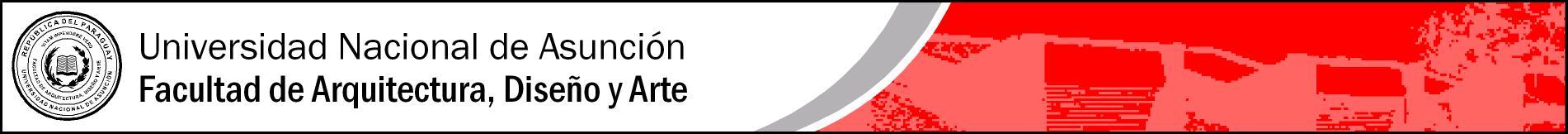 DESARROLLO DE LA CREATIVIDAD II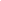 CARRERA: Artes VisualesSEMESTRE: 2° CARÁCTER: Obligatorio.   ••• OBJETIVOS GENERALES••• CONTENIDO•••• BIBLIOGRAFÍA Básica y Complementaria